ARTS VISUELS et TECHNOVoici deux modèles de cartes animées à construire. Lis bien les consignes de construction puis choisis un modèle que tu reproduiras…(Il y a une feuille de dessin à disposition dans la pochette de travail à distance)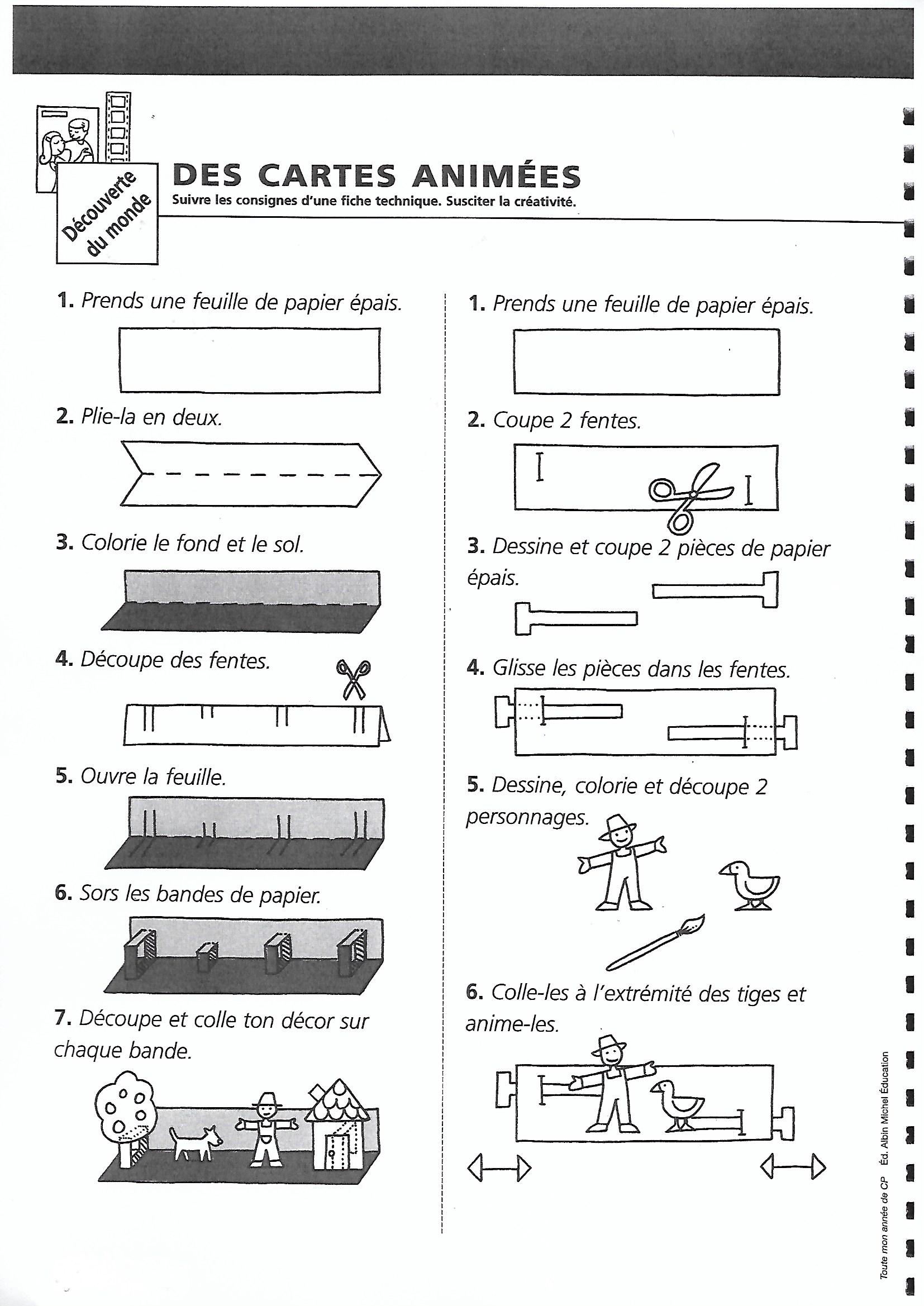                             Modèle 1                                             Modèle 2